Publicado en Barcelona el 28/09/2018 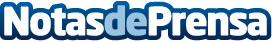 Generar energía limpia y solidaria con bicicletas compartidasBicify, el proyecto finalista español, propone usar bicicletas compartidas para generar electricidad limpia a partir de la energía cinética que se desprende al pedalear. La energía generada iría destinada a proveer de electricidad a familias en situación de pobreza energética. En otoño, Bicify se enfrentará con el resto de los finalistas en la final mundial que se celebrará en Estados UnidosDatos de contacto:Prensa Schneider Electric935228600Nota de prensa publicada en: https://www.notasdeprensa.es/generar-energia-limpia-y-solidaria-con Categorias: Nacional Viaje Sociedad Ecología Emprendedores Ciclismo Solidaridad y cooperación Sector Energético http://www.notasdeprensa.es